               Приложение №1 к приказу от 29.08.2023 №74ЕДИНЫЙ ГРАФИК ПРОВЕДЕНИЯ ОЦЕНОЧНЫХ ПРОЦЕДУР федерального, регионального, муниципального и школьного уровней МБОУ «Калиновская  СОШ»на I полугодие 2023-2024 учебного года.                                                                                                            Утверждаю 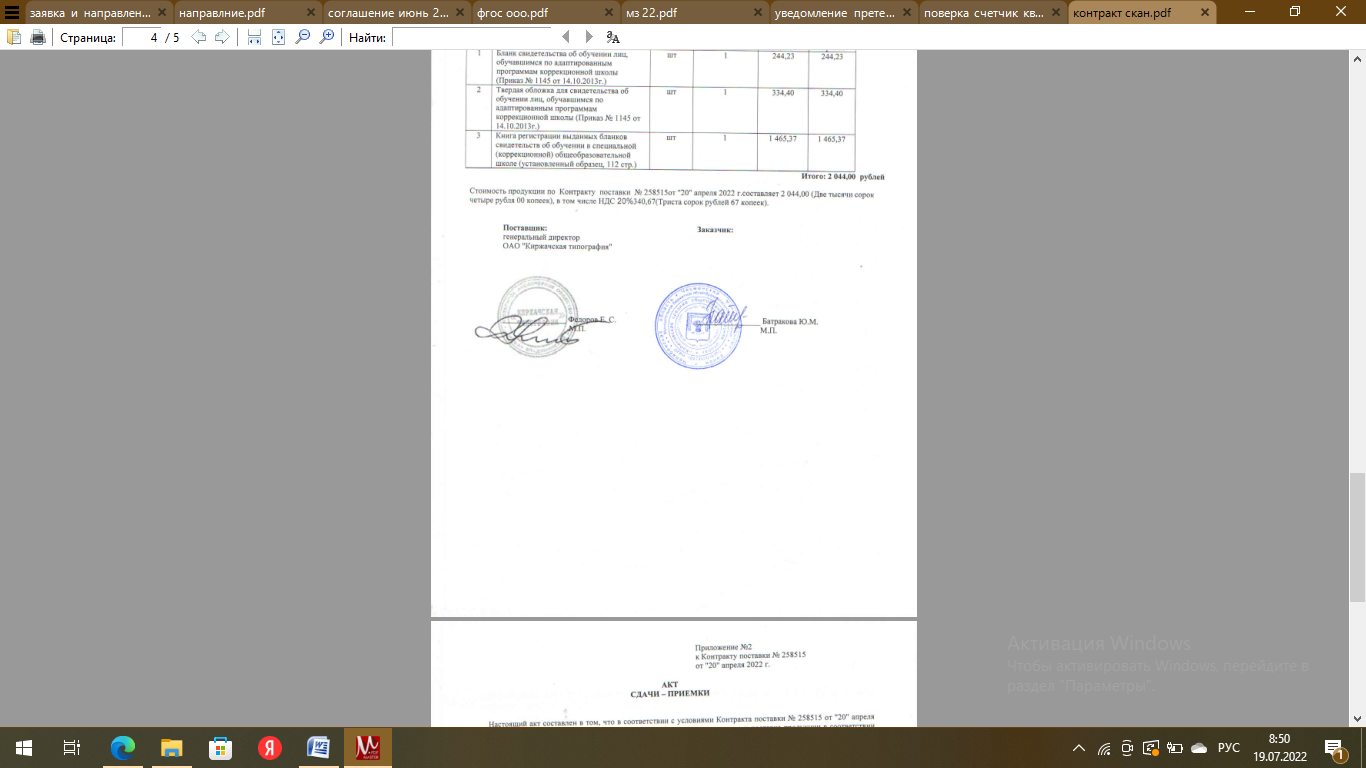                                                                                                                              Директор школы           Ю.М. БатраковаКоличество контрольных и проверочных работ  соответствует РП , взятым  из «Конструктора рабочих программ»  edsoo.ru .  В график контрольных срезов в 9 классе добавлены  АДР  (ГИА)  на районном уровне по русскому языку и математике, а также по предметам по выбору на школьном уровне .Условные обозначения и сокращения к графику оценочных процедур Сокращение названий форм оценочных процедур Всероссийский уровень Всероссийские проверочные работы – ВПР Единый государственный экзамен – ЕГЭ Основной государственный экзамен – ОГЭНациональные исследования качества образования  – НИКО Региональный уровеньРегиональная диагностическая работа – РДР Уровень образовательнойОрганизацииСтартовая диагностическая работа- СДРВходная диагностическая работа- ВДРТематическая контрольная работа – ТКРТематическая проверочная работа – ТПР Административная диагностическая работа – АДРПромежуточная аттестация – ПА Оценочная процедура – ОПСдача нормативов  физической подготовки –СНПериод проведения оценочной процедурыСентябрьСентябрьСентябрьСентябрьСентябрьОктябрьОктябрьОктябрьОктябрьОктябрьНоябрьНоябрьНоябрьНоябрьНоябрьНоябрьНоябрьНоябрьНоябрьДекабрьДекабрьДекабрьДекабрьДекабрьВсегоПредметы учебного планаФедеральные оценочные процедурыРегиональные оценочные процедурыМуниципальные оценочные процедуры оценочные процедуры по инициативе ООВсегоФедеральные оценочные процедурыРегиональные оценочные процедурыМуниципальные оценочные процедурыоценочные процедуры по инициативе ООВсегоФедеральные оценочные процедурыРегиональные оценочные процедурыРегиональные оценочные процедурыМуниципальные оценочные процедурыМуниципальные оценочные процедурыМуниципальные оценочные процедурыоценочные процедуры по инициативе ООВсегоВсегоФедеральные оценочные процедурыРегиональные оценочные процедурыМуниципальные оценочные процедурыоценочные процедуры по инициативе ООВсегоВ первом полугодии 2023-2024 учебного года1 класс1 класс1 класс1 класс1 класс1 класс1 класс1 класс1 класс1 класс1 класс1 класс1 класс1 класс1 класс1 класс1 класс1 класс1 класс1 класс1 класс1 класс1 класс1 класс1 класс1 классРусский язык.Литературное чтениеМатематикаОкружающий мирМузыкаИзобразительное искусствоТехнологияФизическая культура2 класс2 класс2 класс2 класс2 класс2 класс2 класс2 класс2 класс2 класс2 класс2 класс2 класс2 класс2 класс2 класс2 класс2 класс2 класс2 класс2 класс2 класс2 класс2 класс2 класс2 классРусский язык0111111224Литературное чтение11      11    1    1     1     1     114Математика121111113Окружающий мир11112Иностранный язык (английский)111МузыкаИзобразительное искусствоТехнологияФизическая культура3 класс3 класс3 класс3 класс3 класс3 класс3 класс3 класс3 класс3 класс3 класс3 класс3 класс3 класс3 класс3 класс3 класс3 класс3 класс3 класс3 класс3 класс3 класс3 класс3 класс3 классРусский язык110001Литературное чтение111111113Математика1111113Окружающий мир111Иностранный язык (английский)11112МузыкаИзобразительное искусствоТехнологияФизическая культура4 класс4 класс4 класс4 класс4 класс4 класс4 класс4 класс4 класс4 класс4 класс4 класс4 класс4 класс4 класс4 класс4 класс4 класс4 класс4 класс4 класс4 класс4 класс4 класс4 класс4 классРусский язык0.РДР(комраб).РДР(комраб).РДР(комраб)11112Литературное чтение1111113Математика1111113Окружающий мир11113Иностранный язык (английский)11112ОРКСЭМузыкаИзобразительное искусствоТехнологияФизическая культураОсновное общее образованиеОсновное общее образованиеОсновное общее образованиеОсновное общее образованиеОсновное общее образованиеОсновное общее образованиеОсновное общее образованиеОсновное общее образованиеОсновное общее образованиеОсновное общее образованиеОсновное общее образованиеОсновное общее образованиеОсновное общее образованиеОсновное общее образованиеОсновное общее образованиеОсновное общее образованиеОсновное общее образованиеОсновное общее образованиеОсновное общее образованиеОсновное общее образованиеОсновное общее образованиеОсновное общее образованиеОсновное общее образованиеОсновное общее образованиеОсновное общее образованиеОсновное общее образование5 класс5 класс5 класс5 класс5 класс5 класс5 класс5 класс5 класс5 класс5 класс5 класс5 класс5 класс5 класс5 класс5 класс5 класс5 класс5 класс5 класс5 класс5 класс5 класс5 класс5 классРусский язык11111224Литература 111Иностранный язык (английский)1111111114Математика 11112Информатика История 11111113География 111Биология ОДНКНРИзобразительное искусствоМузыка Физическая культура Технология 06 класс6 класс6 класс6 класс6 класс6 класс6 класс6 класс6 класс6 класс6 класс6 класс6 класс6 класс6 класс6 класс6 класс6 класс6 класс6 класс6 класс6 класс6 класс6 класс6 класс6 классРусский язык11112222226Литература 111Иностранный язык (английский)11111111114Математика 11112Информатика История 11112Обществознание География 111Биология ОДНКНРИзобразительное искусствоМузыка Физическая культура Технология 7 класс7 класс7 класс7 класс7 класс7 класс7 класс7 класс7 класс7 класс7 класс7 класс7 класс7 класс7 класс7 класс7 класс7 класс7 класс7 класс7 класс7 класс7 класс7 класс7 класс7 классРусский язык22222222228Литература Иностранный язык (английский)11111111114Алгебра 11112Геометрия 111Вероятность и статистика 111Информатика 111Физика 111История 1111112Обществознание 111География 11Биология ОБЖИзобразительное искусствоМузыка Физическая культура Технология Русский язык1122114Литература Иностранный язык (английский)11111111114Алгебра 11112Геометрия 111111113Вероятность и статистика 11Информатика 111Физика 111История 11112Обществознание 111География 111Биология ОБЖИскусство Химия Физическая культура Технология 9 класс9 класс9 класс9 класс9 класс9 класс9 класс9 класс9 класс9 класс9 класс9 класс9 класс9 класс9 класс9 класс9 класс9 класс9 класс9 класс9 класс9 класс9 класс9 класс9 класс9 классРусский язык112222221238Литература 1АДР122Иностранный язык (английский)11111111114Алгебра 1111111235Геометрия 111111113Вероятность и статистика Информатика 11Физика 111История 11111111114Обществознание 111АДР123География 111АДР123Биология АДР111ОБЖХимия 11112Физическая культура